Profile/Scenario: Siobhan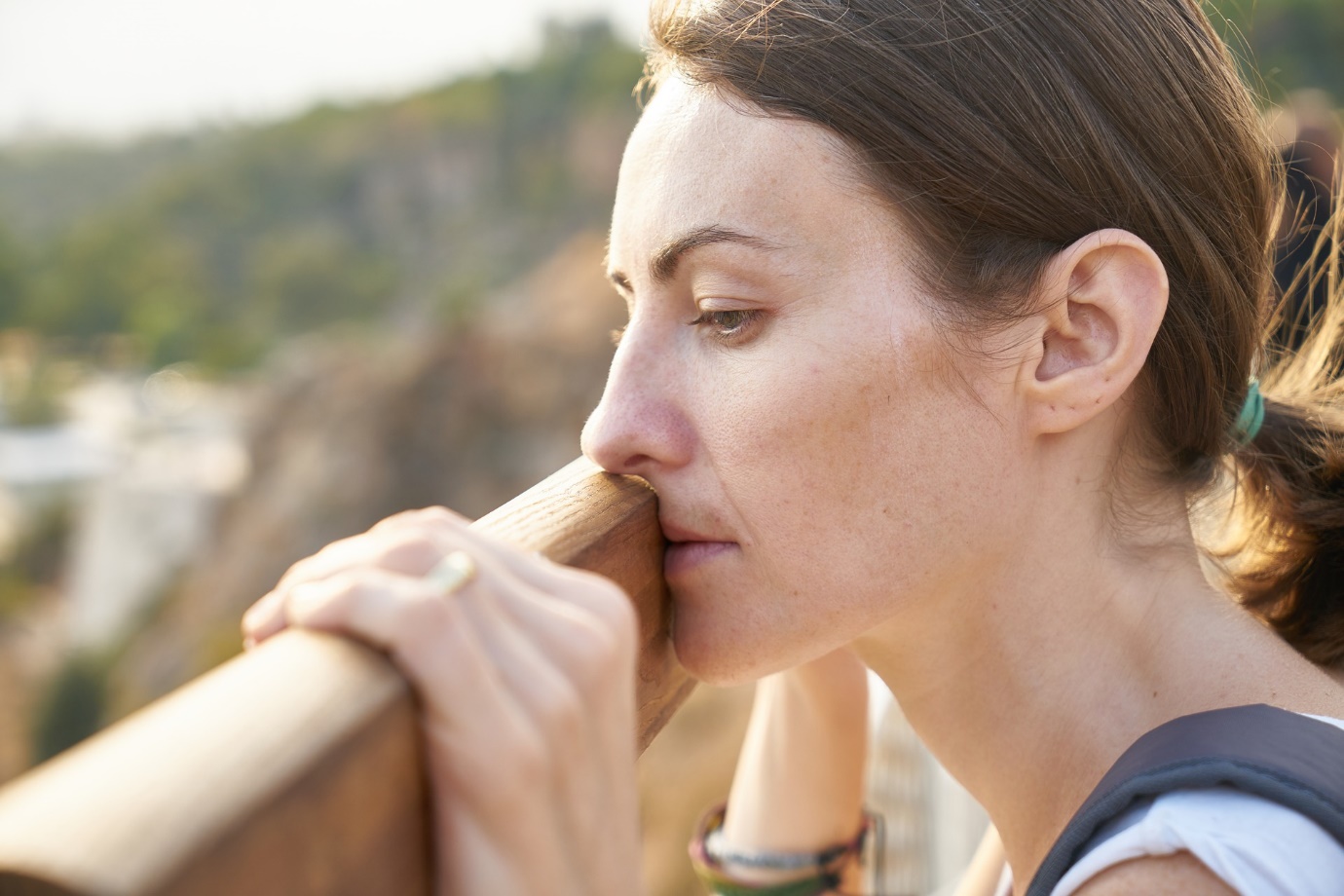 	What is your next step?Responders